Society of Petroleum Engineers 2020-2021 Science Grant Application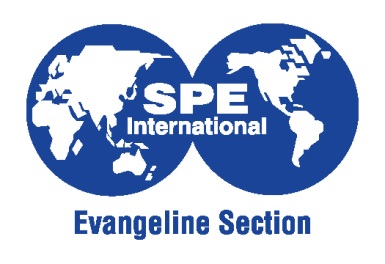 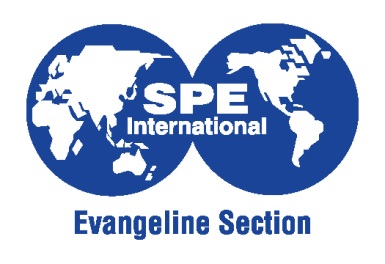 Educator: The SPE Board Members of the Evangeline Section commend you for the hard work and dedication you portray in developing young scholars.  A large part of our vision with the science grants is to promote the enhancement of students’ learning experiences through hands-on, real-life projects that are technically driven.  The SPE Board grants awards to schools in Lafayette and surrounding parishes.  Only applications with projects reflecting the positive aspects of our Petroleum Industry will be reviewed and awarded.  A project that affects a larger number of students will score higher points this year.  From the Petroleum Industry projects received, the committee will determine award recipients and amounts based on a few criteria:  level of industry/technical application, project scale and effort applied to application.  Due to increased participation over the past few years and this year’s available funds, awards will range from $200.00 to $500.00.  Limit one application per teacher. Please return this completed application along with your project proposal and description to the appropriate contact below for your school’s parish by Friday, November 13, 2020.  An award ceremony will be held sometime in November or December for the selected grant recipients if allowed due to COVID-19; otherwise, we will hold a Virtual Award Ceremony.Requested Grant Amount:  ___________________________________________**You may also mail it to Society of Petroleum Engineers / Evangeline Section / School Science Grant / PO Box 52356 / Lafayette, LA 70505-2356   or   FAX to 800-523-1924.APPLICATION CHECKLIST:Choose a project.  We have provided two websites for reference, but feel free to explore other resources.NEW IDEA:  Due to COVID-19, incorporate an online project/experiment that the teacher can demonstrate virtually during an online class or one where students can perform project/experiment safely at home while the teacher observes virtually and parent/guardian watch at home.Attach a description of your project that you plan to implement with the grant, including an itemized and total cost summary.  Include how your project is related to our Petroleum Industry.  This year we will review only applications with the “positive aspects of petroleum-related projects.”Briefly explain how your classroom/department/students/etc. will benefit from the grant.RECOMMENDED LINKS:http://www.energy4me.org	http://www.sciencebuddies.org/science-fair-projects/Thank you all again for your time and continued efforts.  If you have any questions, do not hesitate to call or email us or any of our board members.Best Regards,Karen Lestelle, Committee ChairpersonKim Hitt, Committee MemberTokes Adoun, Committee MemberJohn Rogers Smith, Committee MemberCecil O’Halloran, Committee MemberJulia Battle, Committee MemberParish:School Name:Mailing Address:CityCityCityStateZipZipSchool Phone:Fax:   Teacher:Teacher:Last                             First        Contact Phone        Contact Phone        Contact Phone        EmailPrincipal’s Name:Principal’s Name:    Last                              First                                    Contact Phone                     Email              Last                              First                                    Contact Phone                     Email              Last                              First                                    Contact Phone                     Email              Last                              First                                    Contact Phone                     Email              Last                              First                                    Contact Phone                     Email              Last                              First                                    Contact Phone                     Email          ParishSPE Grant Committee ContactPhoneEmailWest Baton RougeEast Baton RougeKim Hitt(337) 277-9555 [C]kimhitt@hotmail.comLafayetteJefferson DavisKaren Lestelle(337) 277-0014 [C]kdlestelle@gmail.comIbervillePointe CoupeeSt. MartinTokes Adoun(337) 849-9922[C]tokes4@gmail.comCalcasieuVermilionBeauregardJohn Rogers Smith(225)772-0037 [C](337) 534-4107 [H]smithjohnrogers@gmail.comSt. LandryAcadiaEvangelineCecil O’Halloran(337) 501-6099 [C]cecil@crescentsafetyservices.comAllenCameronIberiaJulia Battle(337) 280-4207 [C]jugie@centurytel.net